Er du interessert i sopp?Vil du være med på sopptur?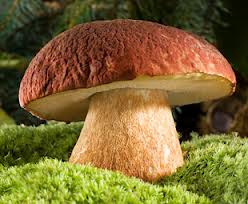 Romerike sopp- og nyttevekstforening arrangerer sopptur i ditt nærområde.
Det er gratis å være med på våre turer!Alle kan bli med, det er bare å møte opp på angitt oppmøtested. Kle deg etter været og ta med kurv, kniv og børste. Velkommen til en hyggelig tur!Sted: Fyll inn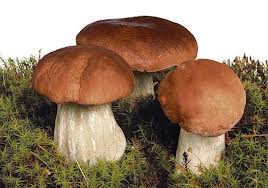 Klokkeslett: Fyll innOppmøtested: Fyll innAnsvarlig for turen: Fyll innTelefon/mobil: Fyll innAnnen informasjon: (F.eks. kjørerute el., fyll inn ved behov eller slett all tekst)www.romerikesopp.net